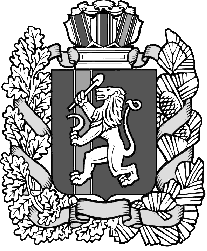 Администрация Шеломковского сельсовета Дзержинского районаКрасноярского краяПОСТАНОВЛЕНИЕс.Шеломки  08.04.2016г									№15А -пОб утверждении отчета об исполнении местного бюджета по состоянию на 1 апреля 2016 годаВ соответствии с пунктом 5 статьи 264.2 Бюджетного кодекса Российской Федерации, постановляю:            1. Утвердить отчет об исполнении местного бюджета по состоянию на 1 апреля 2016 года  по доходам в сумме  2 044902,01 рублей, по расходам в сумме 2 077313,89 рублей, источникам внутреннего финансирования дефицита местного бюджета в сумме 32 411,88 рублей согласно приложениям 1-3.    2. Шеломковскому сельсовету (Лысиковой О.Г.) направить отчет об исполнении местного бюджета на 1 апреля  2016 года в районный  Совет депутатов и контрольно-счетную комиссию района.Глава Шеломковского сельсовета		         			С.В. Шестопалов